Section 1Curriculum VitaeKeep a copy of your current curriculum vitae in this section. Update and upload to your website profile annually.Section 2Professional DeclarationsKeep a copy of your signed annual professional declarations in this section.Declarations must be signed by yourself, and by your Clinical Supervisor. The person who signs your declaration must be qualified and capable of attesting to your competence to practice. They will be required to note their full name and registration number with the board under which they are registered.A Clinical Supervisor might be one of the following:Clinical team leader, charge physiologist or department headClinician responsible for your serviceClinical Manager or EducatorDirector of Allied healthPerson undertaking your annual performance reviewThe following list are those ineligible to sign the declaration:Workplace peerNon-clinical manager or team leaderSupervisors and Sole Practitioners:If you are a supervisor or sole practitioner, and have none of the above to sign your personal APC declaration please advise CPRB.(you are not required to submit these for auditing to CPRB, as we have these on record)Section 3Professional Society MembershipsKeep a copy of any documents relating to professional memberships in this section.This could include:Membership certificatesAcceptance lettersPayment invoices and receiptsSection 4Annual Practicing CertificatesKeep a copy of your annual practicing certificates (APCs) and payment receipts for APC fees in this section.(you are not required to submit these for auditing to CPRB, as we have these on record)Section 5Continuing Professional DevelopmentKeep a copy of any documents relating to continuing professional development (CPD) in this section.This could include:CPD learning outcome forms (template found in appendix)Attendance certificatesCase studiesPresentations, and program of meeting announcing your presentationMinimum requirements set by CPRB for CPD activities (see appendix for group descriptions):1 from activity group A per year1 from activity group B per year1 from activity group C per year18 forms over any 3 year periodCPD Forms without accompanying evidence should be signed by your clinical supervisor, educator, or a senior colleague.File CPD by calendar year.Upload CPD documents to your CPRB profile in the CPD Tab at any time in preparation for auditing.Keep your own copy.Section 6AppendixContents:CPD documentation Form templateCPD Activity ListPortfolio InstructionsAudit process and instructionsClinical Physiologists Registration BoardContinuing Professional Development Documentation FormFor any activity EITHER obtain signoff, 			OR attach evidence.Examples of CPD activities and format for recording informationAll CPD activities should be reflected upon and your learning outcome documented via a CPD documentation form. Each activity should be accompanied by EITHER evidence as listed below, OR supervisory signature from your clinical supervisor or education officer.           CPD Activity					Evidence to be kept in portfolioGroup A:  Learning from experience in the workplaceGroup B: Learning from structured coursesGroup C: Learning from self-directed personal work*For power-point presentations, print/save to PDF with 6 slides per page.A minimum of 18 activities over 3 years is required.  A minimum of 1 activity per category per yearCPD to be appropriate to level of roleOther types of CPD activity can be used as long as they meet the CPD principle of ongoing learning and self-reflection. Portfolio InstructionsUp to date instructions are available on the CPRB website.Under the ‘I am Registered’ Tab, select the Portfolio Guidelines menu.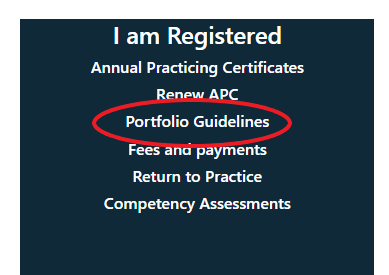 Name of activityDate of activityType of activity(only select ONE) Group A – workplace learningcase review, incident reflection, staff education meeting, in-service training, audit, project, rotation/shadowingGroup B – structured learningexternal conference session, course, seminar, lecture, assignment or lecture for a qualificationGroup C –self-directed learningpublished article review, educational website, research activity, lecture preparationDescribe the activity - please write 2-3 sentences outlining what the activity involved and your involvement in it.What did you learn – please write a paragraph showing what you learned. Review the activity if necessary and be specific.How will you apply this to your practice – write a short paragraph describing any impact the activity could have on your practice.I verify this activity as being valid for CPD purposesVerified by:___________________________Signature:____________________________Designation:__________________________Date:________________________________Evidence attached relating to this activity:Discussion with colleaguesSummary of discussion via CPD formStaff educational meetingsAttendance record and CPD formReview and analysis of incidents/eventsCPD formIn service trainingCPD formClinical Audit activitiesCPD formPeer review (you perform the review)CPD formProject workCPD formWork shadowing/job rotationCPD formExternal Seminars/Workshops/LecturesAttendance certificate plus CPD formSpecialist or multidisciplinary conferencesAttendance certificate plus CPD formExternal CoursesAttendance form plus CPD formQualifications gained Review of select individual lecturesQualification certificate or exam results letter1 CPD form per lectureLearning from structured online coursesDocumentation of website and CPD formDeveloping training coursesDetails of course and your input via CPD formJournal article review-Self directedCPD form and copy of articleCase study*Copy of case report (patient identifiers removed)Summarize your learning via CPD formPeer review of a paper submissionCopy of article/paper and CPD formPresenting and Teaching*Summary of teaching sessions and what you learnt preparing or updating it via CPD formMentoring/student supervisionAnonymised summary of staff/student, your role and what you learnt via CPD formPresentation at meeting/conference/course/seminar*Copy of presentation and invite for presentation or program for event. Summarize your learning via CPD form